Španski jezik IOPI Prepisati u svesku sledeći tekst.Javi: ¿Puedo ver los móviles de última generación?Dependienta: Claro, están en aquella estantería. Javi: ¡Qué modernos!	Dependienta: ¿Te gustan?Javi: Me encantan. ¿Cuánto cuesta el Nokia de color plata?Dependienta: Este cuesta 380 euros. Javi: ¡Guau! ¿380 euros? ¡Qué móvil tan caro!Dependienta: Sí, lo sé, es que es de última generación, pero tenemos otros móviles más baratos para ti. Javi: Ya. ¿Y tenéis alguna promoción?Dependienta: Sí, esos Motorollas de ahí son los más prácticos de todos. Javi: ¿Qué precio tienen?Dependienta: Esos cuestan 50 euros. Javi: Me llevo el azul. Y también quiero esta funda para guardarlo. ¿Cuánto es?Dependienta: Son 65 euros en total. ¿Vas a pagar con tarjeta o en efectivo?Javi: En efectivo. Todavía no tengo tarjeta de crédito. ¡Soy muy joven!II Povezati nazive odevnih predmeta sa odgovarajućom slikom. 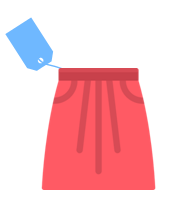                                                                la camisa 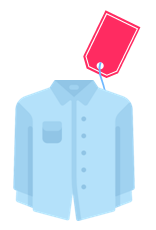 		   la mochila	                                                                             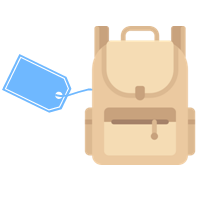 	        la maleta                                                                                              la camiseta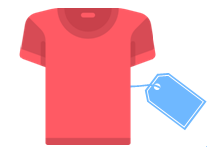 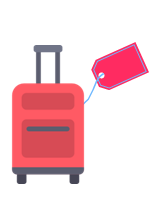 	  el vestido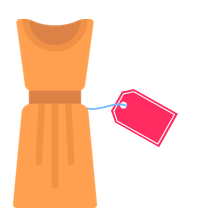 	la falda
